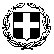 ΜΕΡΟΣ Β'ΕΝΔΕΙΚΤΙΚΟΣ ΠΡΟΥΠΟΛΟΓΙΣΜΟΣΓια την Προμήθεια Υλικών Πληροφορικής/Μηχανογράφησηςγια την υλοποίηση του χρηματοδοτούμενου έργου με τίτλο  "REACT"(Refugee, Assistance, Collaboration, Thessaloniki)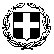 ΜΕΡΟΣ Γ'ΤΕΧΝΙΚΕΣ ΠΡΟΔΙΑΓΡΑΦΕΣΓια την Προμήθεια Υλικών Πληροφορικής/Μηχανογράφησης για την υλοποίηση του χρηματοδοτούμενου έργου με τίτλο  "REACT"(Refugee, Assistance, Collaboration, Thessaloniki)1. ΦΟΡΗΤΟΣ Η/ΥΣύστημα φορητού Ηλεκτρονικού Υπολογιστή (laptop) που θα πληροί τα παρακάτω τεχνικά χαρακτηριστικά:Το σύστημα του φορητού Η/Υ θα προέρχεται από κατασκευαστικό οίκο ηλεκτρονικών υπολογιστών, πιστοποιημένο κατά ISO 9001:2008 και ISO 14001:2008 (ή ισοδύναμα), δραστηριοποιούμενες στην παγκόσμια αγορά.Θα φέρει από το εργοστάσιο του κατασκευαστή τον δικό της αριθμό παραγωγής (model/part number), που θα πιστοποιείται με βάση τα διεθνή πρότυπα (ISO/IEC) οτι συμμορφώνεται ως προς τα επιτρεπτά από την Ευρωπαϊκή Ένωση όρια ηλεκτρομαγνητικών εκπομπών τύπου EMC (ή ισοδύναμα).Θα ανήκει σε μοντέλο παραγωγής που προορίζεται από τον κατασκευαστή για χρήση σε επαγγελματικό περιβάλλον (business laptop).Θα φέρει επεξεργαστή (CPU) αρχιτεκτονικής Χ86 (64bit), τουλάχιστον δύο πυρήνων και τεσσάρων νημάτων εκτέλεσης (threads), συχνότητας βάσης (CPU Base Frequency) τουλάχιστον 2.0 GHz, σχεδιασμού θερμικής ισχύος (Thermal Design Power) το πολύ έως 20W. Ο επεξεργαστής θα διαθέτει ενσωματωμένο ελεγκτή μνήμης που θα υποστηρίζει μνήμες σε διάταξη dual channel, τύπου DDR4 συχνότητας λειτουργίας τουλάχιστον 2.133MHz, και θα φέρει ενσωματωμένο επεξεργαστή γραφικών. (Εναλλακτικά θα φέρει επεξεργαστή ισοδύναμων ή ανώτερων τεχνικών χαρακτηριστικών). To chipset της μητρικής κάρτας θα πρέπει να είναι συμβατό με τον προσφερόμενο επεξεργαστή και την αρχιτεκτονική του.Το σύστημα θα διαθέτει οθόνη ονομαστικής διαγωνίου 15 ιντσών και ανάλυσης 1920X1080. Η κύρια μνήμη RAM θα είναι τουλάχιστον 8GB.Θα διαθέτει ενσωματωμένα: κάμερα, στερεοφωνικά ηχεία, και μικρόφωνο.Θα παρέχει τουλάχιστον δυνατότητες επικοινωνίας: Wireless LAN, Bluetooth και Ethernet 10/100/1000 Mbps.Θα περιλαμβάνει θύρες διασύνδεσης για: έξοδο εικόνας (VGA και HDMI), δίκτυο (RJ-45), ήχο (audio-out) και SD card reader.Επιπλέον θα διαθέτει τουλάχιστον τρεις θύρες USB (από τις οποίες δύο τουλάχιστον θα υποστηρίζουν USB 3.0).Το κύκλωμα γραφικών θα μπορεί να χρησιμοποιεί μέρος από τη μνήμη RAM του συστήματος ή θα φέρει χωριστό κύκλωμα γραφικών με αποκλειστική μνήμη βίντεο τουλάχιστον 1GB.Θα φέρει δίσκο SSD ονομαστικής χωρητικότητας τουλάχιστον 240 GΒ τύπου SATA ή τύπου PCIe NVMeΤο σύστημα θα περιλαμβάνει συσκευή DVD+/-RW.H μπαταρία θα είναι τεχνολογίας ιόντων λιθίου ονομαστικής χωρητικότητας τουλάχιστον 40Whr.Θα φέρει ενσωματωμένο ελληνικό πληκτρολόγιο και συσκευή κατάδειξης με επιφάνεια αφής.Το βάρος της συσκευής δεν θα πρέπει να ξεπερνά τα τρία κιλά μαζί με την μπαταρία.Το σύστημα θα διαθέτει Ελληνικά MS Windows 10 Professional 64bit. Το είδος αδειοδότησης (licensing) δεν θα έχει περιορισμούς ως προς το χρόνο ισχύος του, θα πρέπει δηλαδή να καλύπτει το φορητό σύστημα σε όλη τη διάρκεια της ζωής του. Σε κάθε περίπτωση το προσφερόμενο λειτουργικό σύστημα θα πρέπει να είναι συμβατό με την υφιστάμενη υποδομή AD (Active Directory) του Δήμου Θεσσαλονίκης.Η κατασκευάστρια εταιρία θα πρέπει υποχρεωτικά να έχει διαδικτυακό τόπο για την on-line υποστήριξη του συστήματος. Δηλαδή θα δίνεται η δυνατότητα για το συγκεκριμένο μοντέλο το “κατέβασμα” (download) των οδηγών (drivers), των αναβαθμίσεων του BIOS, των εγχειριδίων χρήσης, κλπ.Το φορητό σύστημα θα συνοδεύεται: (α) από όλα τα απαραίτητα εξαρτήματα και εξοπλισμό (καλώδια τροφοδοτικό, μπαταρία, κλπ) που προβλέπει ο κατασκευαστής, (β) από το υλικό τεκμηρίωσης που προβλέπει ο κατασκευαστής (λογισμικό εγκατάστασης, εγχειρίδια χρήσης, κλπ.), (γ) από ένα ποντίκι ενσύρματο οπτικό USB με ροδέλα και από μία τσάντα μεταφοράς.O φορητός Η/Υ θα καλύπτεται από εγγύηση τουλάχιστον τριών ετών από τον κατασκευαστή, με επιτόπου απόκριση, δηλαδή ο κατασκευαστής, ή ο εκάστοτε εξουσιοδοτημένος αντιπρόσωπός του, καθίσταται υπεύθυνος ώστε εντός της επόμενης εργάσιμης μέρας από την αναγγελία της βλάβης, να μεριμνήσει για την επισκευή της (με επιτόπου επίσκεψη τεχνικού ή την παραλαβή, μεταφορά, επιδιόρθωση και επιστροφή της συσκευής στο σημείο παραλαβής). Σε περίπτωση που η επισκευή είναι αδύνατη, θα πρέπει να φροντίσει για την ολική αντικατάσταση του προϊόντος.2. ΣΥΣΤΗΜΑ ΠΡΟΣΩΠΙΚΟΥ Η/ΥΣύστημα του προσωπικού Ηλεκτρονικού Υπολογιστή (ή σύστημα H/Y) που αποτελείται από μία κεντρική μονάδα και μία οθόνη που θα πληρούν τα παρακάτω τεχνικά χαρακτηριστικά:2.1  ΚΕΝΤΡΙΚΗ ΜΟΝΑΔΑ ΣΥΣΤΗΜΑΤΟΣ ΠΡΟΣΩΠΙΚΟΥ Η/ΥΗ μονάδα θα προέρχεται από κατασκευαστικό οίκο ηλεκτρονικών υπολογιστών, πιστοποιημένο κατά ISO 9001:2008 και ISO 14001:2008 (ή ισοδύναμα), δραστηριοποιούμενο στην παγκόσμια αγορά.Θα φέρει από το εργοστάσιο του κατασκευαστή τον δικό της αριθμό παραγωγής (model/part number), που θα πιστοποιείται με βάση τα διεθνή πρότυπα (ISO/IEC) ότι συμμορφώνεται ως προς τα επιτρεπτά από την Ευρωπαϊκή Ένωση όρια ηλεκτρομαγνητικών εκπομπών τύπου EMC (ή ισοδύναμα).Τα επιμέρους υποσυστήματα της κεντρικής μονάδας θα πρέπει να πιστοποιούνται από τον κατασκευαστή και θα φέρουν τον δικό τους αριθμό εξαρτήματος/ανταλλακτικού (part/spare number).Θα ανήκει σε μοντέλο παραγωγής που προορίζεται από τον κατασκευαστή για χρήση σε επαγγελματικό περιβάλλον (business-oriented personal computer).Η μητρική κάρτα της κεντρικής μονάδας θα φέρει επεξεργαστή (CPU) αρχιτεκτονικής Χ86 (64bit), τουλάχιστον δύο πυρήνων και τεσσάρων νημάτων εκτέλεσης (threads), συχνότητας βάσης (CPU Base Frequency) τουλάχιστον 3.0GHz. Ο επεξεργαστής θα διαθέτει ενσωματωμένο ελεγκτή μνήμης που θα υποστηρίζει μνήμες σε διάταξη dual channel, τύπου DDR4 συχνότητας λειτουργίας τουλάχιστον 2.133MHz, και θα φέρει ενσωματωμένο επεξεργαστή γραφικών. (Εναλλακτικά θα φέρει επεξεργαστή ισοδύναμων ή ανώτερων τεχνικών χαρακτηριστικών). Σε κάθε περίπτωση η μητρική κάρτα θα πρέπει να είναι συμβατή με τον προσφερόμενο επεξεργαστή και την αρχιτεκτονική του. Η κύρια μνήμη RAM θα είναι τουλάχιστον 8GB, με δυνατότητα επέκτασης συνολικά για το σύστημα έως τουλάχιστον 16GB. Συνολικά θα υπάρχουν τουλάχιστον δύο θέσεις για τοποθέτηση μνήμης (memory slots) στην μητρική.Η μητρική κάρτα θα διαθέτει τουλάχιστον: (α) τρεις διαύλους τύπου SATA, από τους οποίους τουλάχιστον δύο θα υποστηρίζουν 6Gbit/s, (β) μία υποδοχή για κάρτα τύπου PCIeX1, και μία υποδοχή για κάρτα τύπου PCIeΧ16, (γ) έξι θύρες τύπου USB (οι δύο τουλάχιστον USB 3.0), μία θύρα RJ-45, δύο θύρες εξόδου εικόνας (η μία υποχρεωτικά τύπου DisplayPort ή VGA) και μία θύρα εξόδου ήχου.Το κύκλωμα γραφικών θα είναι ενσωματωμένο στην μητρική και θα μπορεί να χρησιμοποιεί μέρος από τη μνήμη RAM του συστήματος.Θα φέρει δίσκο SSD ονομαστικής χωρητικότητας τουλάχιστον 240 GΒ τύπου SATA ή τύπου PCIe NVMe, καθώς και οδηγό DVD-RW τύπου SATA.Το κύκλωμα δικτύου ETHERNET (10/100/1000Mbps) και το κύκλωμα ήχου θα είναι ενσωματωμένα στη μητρική πλακέτα.Ο τύπος του σασί της κεντρικής μονάδας θα είναι επιδαπέδιος (tower) ή επιτραπέζιος (desktop). Θα έχει τη δυνατότητα τοποθέτησης τουλάχιστον ενός επιπλέον δίσκου.Το κουτί θα έχει εσωτερικά ηχείο και στην πρόσοψή του τουλάχιστον δύο θύρες USB και μία θύρα για υποδοχή ακουστικών.Το τροφοδοτικό θα διαθέτει την ονομαστική ισχύ που συστήνει ο κατασκευαστής για τον προσφερόμενο τύπο κεντρικής μονάδας.Θα συνοδεύεται από πληκτρολόγιο του ίδιου κατασκευαστικού οίκου με την κεντρική μονάδα με μόνιμη αποτύπωση ελληνικών και λατινικών χαρακτήρων, ενσύρματο, τύπου USB καθώς και ποντίκι δύο πλήκτρων, ενσύρματο, οπτικό με «ροδέλα», του ίδιου κατασκευαστικού οίκου με την κεντρική μονάδα, τύπου USB.Το σύστημα θα διαθέτει Ελληνικά MS Windows 10 Professional 64bit. Το είδος αδειοδότησης (licensing) δεν θα έχει περιορισμούς ως προς το χρόνο ισχύος του, θα πρέπει δηλαδή να καλύπτει την κεντρική μονάδα σε όλη τη διάρκεια της ζωής της. Σε κάθε περίπτωση το προσφερόμενο λειτουργικό σύστημα θα πρέπει να είναι συμβατό με την υφιστάμενη υποδομή AD (Active Directory) του Δήμου Θεσσαλονίκης.Η κατασκευάστρια εταιρία της κεντρικής μονάδας θα πρέπει υποχρεωτικά να έχει διαδικτυακό τόπο για την on-line υποστήριξη του συστήματος. Δηλαδή θα δίνεται η δυνατότητα για το συγκεκριμένο μοντέλο το “κατέβασμα” (download) των οδηγών (drivers), των αναβαθμίσεων BIOS, των εγχειριδίων χρήσης, κλπ.Στη συσκευασία της η κεντρική μονάδα θα συνοδεύεται από: (α) όλα τα απαραίτητα εξαρτήματα και εξοπλισμό (καλώδια τροφοδοσίας, κλπ) που προβλέπει ο κατασκευαστής και (β) το υλικό τεκμηρίωσης που προβλέπει ο κατασκευαστής (λογισμικό εγκατάστασης οδηγών, εγχειρίδια χρήσης, κλπ.)Συμπληρωματικά του εξοπλισμού που προβλέπει ο κατασκευαστής θα περιλαμβάνονται: (α) ένα πολύπριζο τύπου σούκο (Schuko) που θα προέρχεται υποχρεωτικά από επώνυμο διεθνή κατασκευαστικό οίκο ηλεκτρικών ειδών, με μήκος καλωδίου τουλάχιστον 1,50m και μέγιστο υποστηριζόμενο φορτίο 3KW (230V). Θα έχει δυνατότητα ανάρτησης σε τοίχο, θα διαθέτει μία πρίζα με έξοδο 90μοίρες (για σύνδεση μετασχηματιστών) και τριών τουλάχιστον πριζών με έξοδο σε γωνία 45 μοιρών, ώστε να μπορούν ταυτόχρονα να πληρωθούν όλες οι υποδοχές (ακόμη και με χρήση φις σούκο πλάγιας εξόδου). Το πολύπριζο θα διαθέτει πιστοποιητικό τύπου CE και θα καλύπτεται από εγγύηση τουλάχιστον δύο ετών από τον κατασκευαστή του (εναλλακτικά θα περιλαμβάνεται πολύπριζο ισοδύναμων ή ανώτερων τεχνικών χαρακτηριστικών), (β) δύο καλώδια δικτύου Patch Cat5e τερματισμένα με φις RJ-45, βιομηχανικά, μήκους 2 και 5 μέτρων αντίστοιχα.Η κεντρική μονάδα θα καλύπτεται από εγγύηση τουλάχιστον τριών ετών από τον κατασκευαστή, με επιτόπου απόκριση, δηλαδή ο κατασκευαστής, ή ο εκάστοτε εξουσιοδοτημένος αντιπρόσωπός του, καθίσταται υπεύθυνος ώστε εντός της επόμενης εργάσιμης μέρας από την αναγγελία της βλάβης, να μεριμνήσει για την επισκευή της (με επιτόπου επίσκεψη τεχνικού ή την παραλαβή, μεταφορά, επιδιόρθωση και επιστροφή της συσκευής στο σημείο παραλαβής). Σε περίπτωση που η επισκευή είναι αδύνατη, θα πρέπει να φροντίσει για την ολική αντικατάσταση του προϊόντος.2.2  ΟΘΟΝΗ ΣΥΣΤΗΜΑΤΟΣ ΠΡΟΣΩΠΙΚΟΥ Η/ΥΗ οθόνη θα είναι επίπεδη, έγχρωμη, αντιθαμβωτική (Anti-Glare) τεχνολογίας TFT-LCD, με οπισθοφωτισμό (backlit) LED.Θα είναι ονομαστικής διαγωνίου 21", 22" ή 23" και εγγενούς ανάλυσης (native resolution) τουλάχιστον 1920X1080 στα 60Hz.Θα προέρχεται από τον ίδιο κατασκευαστικό οίκο με την κεντρική μονάδα του συστήματος του ηλεκτρονικού υπολογιστή.Θα διαθέτει ονομαστική φωτεινότητα τουλάχιστον 250 cd/m2, ονομαστική αντίθεση (τυπική) τουλάχιστον 1.000:1.Οι γωνίες θέασης θα είναι τουλάχιστον 160 μοίρες οριζόντια και 160 μοίρες κατακόρυφα.Θα φέρει τουλάχιστον θύρα διασύνδεσης συμβατή με το προσφερόμενο μοντέλο Η/Υ (VGA, DisplayPort ή DVI) καθώς και θύρα AC power.Η συσκευή διαθέτει πιστοποίηση TCO και συμβατότητα με το πρότυπο Energy Star.Θα συνοδεύεται από όλα τα απαραίτητα εξαρτήματα και υλικό τεκμηρίωσης που προβλέπει ο κατασκευαστής και από: α) καλώδιο τροφοδοσίας β) καλώδιο σύνδεσης συμβατό με το προσφερόμενο μοντέλο κεντρικής μονάδας. Η οθόνη θα καλύπτεται από εγγύηση τουλάχιστον τριών ετών από τον κατασκευαστή, με επιτόπου απόκριση, δηλαδή ο κατασκευαστής, ή ο εκάστοτε εξουσιοδοτημένος αντιπρόσωπός του, καθίσταται υπεύθυνος ώστε εντός της επόμενης εργάσιμης μέρας από την αναγγελία της βλάβης, να μεριμνήσει για την επισκευή της (με επιτόπου επίσκεψη τεχνικού ή την παραλαβή, μεταφορά, επιδιόρθωση και επιστροφή της συσκευής στο σημείο παραλαβής). Σε περίπτωση που η επισκευή είναι αδύνατη, θα πρέπει να φροντίσει για την ολική αντικατάσταση του προϊόντος.3. ΠΟΛΥΛΕΙΤΟΥΡΓΙΚΟΣ ΕΚΤΥΠΩΤΗΣΠολυλειτουργικός εκτυπωτής τύπου MFP (Multi Functional Printer), τεχνολογίας λέιζερ (laser), έγχρωμης εκτύπωσης, με ενσωματωμένες λειτουργίες εκτύπωσης, αντιγραφής, τηλεομοιοτυπίας και δικτυακής έγχρωμης σάρωσης, ο οποίος θα συμμορφώνεται με τα επιμέρους τεχνικά χαρακτηριστικά που ακολουθούν:Μέγιστη υποστηριζόμενη διάσταση χαρτιού Α4.Μέγιστη ονομαστική ταχύτητα ασπρόμαυρης ή έγχρωμης εκτύπωσης, έως 18 σελίδες Α4 ανά λεπτό (σύμφωνα με το ISO/IEC24734). Βέλτιστη ανάλυση εκτύπωσης τουλάχιστον 600x600 dpi. Εκτύπωση (ασπρόμαυρη ή έγχρωμη) πρώτης σελίδας εντός το πολύ 15 δευτερολέπτων (σύμφωνα με το ISO/IEC29183).Υποστήριξη αυτόματης εκτύπωσης διπλής όψης.Θα υποστηρίζεται πλήρης συμβατότητα με τα περιβάλλοντα τύπου Microsoft Windows.Θύρα USB 2.0. Θύρα δικτύου τύπου Gigabit Ethernet. Θύρα USB για υποστήριξη απευθείας εκτύπωσης από εξωτερικό αποθηκευτικό μέσο και απευθείας σάρωσης σε εξωτερικό αποθηκευτικό μέσο.Υποστηριζόμενη ασύρματη δικτύωση (WiFi) μέσω ενσωματωμένου προσαρμογέα Ethernet 802.11 /b/g/n. Υποστηριζόμενα μεγέθη μέσων εκτύπωσης τουλάχιστον: A4, A5, A6, Letter, JIS-B5, DL Envelope.Υποστηριζόμενοι τύποι χαρτιού εκτύπωσης τουλάχιστον: απλό, φάκελοι, ετικέτες, διαφάνειες.Τυπική χωρητικότητα εισόδου χαρτιού περίπου 150 φύλλα. Ο δίσκος υποδοχής χαρτιού θα είναι υποχρεωτικά παράλληλος προς το επίπεδο στήριξης.Υποστήριξη εξωτερικού τροφοδότη (by pass feeder).Τυπική χωρητικότητα εξόδου χαρτιού περίπου 100 φύλλα.Συνιστώμενος μηνιαίος κύκλος εργασιών σύμφωνα με τον κατασκευαστή έως περίπου 2.500 σελίδες.Μέγιστος μηνιαίος κύκλος εργασιών σύμφωνα με τον κατασκευαστή έως 30.000 σελίδες.Επίπεδος σαρωτής (flatbed) με υποστήριξη αυτόματου τροφοδότη (ADF).Πραγματική ανάλυση σάρωσης (ασπρόμαυρης/έγχρωμης) τουλάχιστον έως 300x300 dpi.Υποστηριζόμενες μορφές αρχείων σάρωσης, τουλάχιστον: PDF, JPEG/JPG, TIF/TIFF.Η συσκευή θα υποστηρίζει τουλάχιστον τις λειτουργίες σάρωσης: (α) σάρωση σε κοινόχρηστο φάκελο του δικτύου (scan to network folder), (β) σάρωση σε λογαριασμό ηλεκτρονικού ταχυδρομείου (scan to e-mail), (γ) σάρωση σε αποθηκευτικό μέσο USB (scan to USB flash drive).Η διάταξη τηλεομοιοτυπίας θα πρέπει να είναι συμβατή με το δημόσιο τηλεφωνικό δίκτυο μεταγωγής (PSTN).Το μόντεμ τηλεομοιοτυπίας θα υποστηρίζει μέγιστη ταχύτητα έως τουλάχιστον 33.6 kbps.Μέγιστη μνήμη αποθήκευσης σελίδων τηλεομοιοτυπίας έως τουλάχιστον 400.Δυναμικότητα χρησιμοποιούμενου γνήσιου αναλωσίμου τουλάχιστον έως 1.500 σελίδες.Τεχνολογία χρησιμοποιούμενου αναλωσίμου: δοχείο γραφίτη με ενσωματωμένο τύμπανο.Η κατασκευάστρια εταιρία θα πρέπει υποχρεωτικά να έχει δικτυακό τόπο για την on-line υποστήριξη της συσκευής. Δηλαδή θα δίνεται η δυνατότητα για το συγκεκριμένο τύπο ή μοντέλο, το κατέβασμα (download): οδηγών, αναβαθμίσεων firmware, λογισμικού υποστήριξης, εγχειριδίων χρήσης, κλπ. Η συσκευή θα διαθέτει ενσωματωμένο μετασχηματιστή και θα λειτουργεί με ρεύμα τάσης 220/230V (50/60Hz).Το καλώδιο τροφοδοσίας θα διαθέτει γείωση.Ο τύπος της συσκευής θα φέρει από το εργοστάσιο του κατασκευαστή το δικό της αριθμό παραγωγής, που θα πιστοποιείται με βάση τα διεθνή πρότυπα ότι τουλάχιστον συμμορφώνεται με επιτρεπτά από την Ευρωπαϊκή Ένωση πρότυπα ασφάλειας τύπου ΕΝ60950-1 (ή ισοδύναμα). Ο κατασκευαστής της θα πρέπει να είναι πιστοποιημένος κατά ISO 9001:2008 και ISO 14001:2008, ή ισοδύναμα.Η συσκευή θα συνοδεύεται από: (α) τέσσερα δοχεία αναλωσίμων (μαύρο, κίτρινο, κυανό και ματζέντα), όπως προβλέπονται και περιλαμβάνονται από τον κατασκευαστή στην αρχική συσκευασία, (β) καλώδιο τροφοδοσίας ρεύματος, (γ) καλώδιο USB μήκους τριών μέτρων και καλώδιο δικτύου Patch Cat5e (τερματισμένο με φις RJ-45) βιομηχανικό μήκους πέντε μέτρων, (δ) το απαραίτητο υλικό τεκμηρίωσης που προβλέπει ο κατασκευαστής (εγχειρίδιο χρήσης, λογισμικό εγκατάστασης οδηγών, κλπ).H συσκευή θα καλύπτεται συνολικά από εγγύηση για ένα έτος από τον κατασκευαστή. 4. ΤΗΛΕΦΩΝΙΚΕΣ ΣΥΣΚΕΥΕΣΤηλεφωνική συσκευή συμβατή με την υφιστάμενη τηλεπικοινωνιακή υποδομή του Δήμου Θεσσαλονίκης, που θα πληροί τα παρακάτω τεχνικά χαρακτηριστικά:Να είναι συμβατές με το λογισμικό CISCO UNIFIED COMMUNICATIONS MANAGER, έκδοση 12.χ και μεταγενέστερηΝα συνοδεύονται από το απαραίτητο τροφοδοτικό και καλώδια τροφοδοσίαςΝα απαιτούν 1 (μία) άδεια τύπου Basic User Connect License (UCL) για σύνδεση στο Cisco UCM, η οποία θα προσφέρεται επίσηςΝα υποστηρίζουν το πρωτόκολλο SIPΝα υποστηρίζουν τους παρακάτω codecs: G.711a/μ, G.722, G.729a, iLBCΝα διαθέτουν 10/100 SwitchΝα είναι συμβατές με το πρωτόκολλο IEEE 802.3af PoE (Class 1 device)Να διαθέτουν LCD Display διαστάσεων τουλάχιστον 3.2” με 380×100 pixelsΝα υποστηρίζει XML και εφαρμογές CTIΝα διαθέτουν πλήκτρα για έλεγχο της έντασης της φωνήςΝα διαθέτουν πλήκτρα για τις παρακάτω λειτουργίες: Line, Soft-keys, Two-way navigation and select, Hold/Resume, Transfer and Conference, Messaging, Service and Directory, Speakerphone, mute Να υποστηρίζουν το πρωτόκολλο CDP και 802.1Q/pΝα υποστηρίζουν την έκδοση 8.χ ή νεώτερη του Cisco Unified Survivable Remote Site TelephonyΝα υποστηρίζουν τις παρακάτω λειτουργίες: Dialing (E.164), Abbreviated dial, Adjustable ringing and volume levels, Adjustable display contrast, Agent greeting, Auto-answer, Call back, Call forward, Call history, Call park, Call Pickup, Call timer, Call waiting, Caller ID, cBarge, Corporate directory, Conference, Cross Cluster Extension Mobility (EMCC), Dial from the list, Direct transfer, Do not disturb, Extension Mobility (EM), Forced access codes and client matter codes, Group call pickup, Hold/resume, Immediate divert, Meet me conference, Mobility, Music on hold, Mute, Redial, Ring tone per line appearance, Shared line, Silent monitoring and recording, Speed dial, Time and date display, Transfer, Voicemail.Να έχουν εγγύηση ενός έτους στο υλικό και εγγύηση ενός έτους για αναβαθμίσεις των αδειών του CUCM.5. ΦΩΤΟΓΡΑΦΙΚΗ ΜΗΧΑΝΗ ΜΕ ΚΑΡΤΑ ΜΝΗΜΗΣCompact φωτογραφική μηχανή συν μία συμβατή κάρτα μνήμης τουλάχιστον 2GB, που θα πληροί τα παρακάτω τεχνικά χαρακτηριστικά:Ανάλυση: τουλάχιστον 10 MPΟπτικό Zoom: τουλάχιστον 3xΜέγεθος οθόνης: Τουλάχιστον 2.7’’Ενσωματωμένο φλας: ΝαιΜέγιστη ανάλυση εικόνας: τουλάχιστον 4160 x 3120 pixelsΜέγιστη ανάλυση βίντεο: τουλάχιστον 1280 x 720 pixelΣυνδεσιμότητα: USBΝα διαθέτει εγγύηση κατασκευαστή τουλάχιστον ενός έτους6. ΕΞΩΤΕΡΙΚΟΣ ΣΚΛΗΡΟΣ ΔΙΣΚΟΣ Φορητός εξωτερικός σκληρός δίσκος αποθήκευσης δεδομένων, συμβατός με λειτουργικό σύστημα Windows, που θα πληροί τα παρακάτω τεχνικά χαρακτηριστικά:Χωρητικότητα τουλάχιστον 1TΒ.Μέγεθος: 2,5’’Συνδεσιμότητα: Interface USB 3.0Παροχή ρεύματος: τροφοδοσία μέσω USB καλωδίου κατά τη σύνδεση με τον Η/Υ χωρίς απαίτηση ξεχωριστής παροχής ισχύος.Να διαθέτει εγγύηση κατασκευαστή τουλάχιστον δύο ετών.ΕΙΔΙΚΟΙ ΟΡΟΙΟι τεχνικές προδιαγραφές συμπληρώνονται με τους ειδικούς όρους που παρουσιάζονται στις παραγράφους που ακολουθούν και αποτελούν αναπόσπαστο κομμάτι τους. Αφορούν σε όρους εγγύησης και ειδικά τεχνικά χαρακτηριστικά των υπό προμήθεια ειδών.Όλα τα επιμέρους τεχνικά χαρακτηριστικά που αναφέρονται στις τεχνικές προδιαγραφές είναι χαρακτηριστικά που απαιτείται να διαθέτουν οι προς προμήθεια και παράδοση συσκευές (εκτός αν ρητά αναφέρεται διαφορετικά) και η αξία τους περιλαμβάνεται στην τιμή κτήσης τους, δηλαδή εμπεριέχεται στην οικονομική προσφορά.Όλος ο υπό παράδοση εξοπλισμός (συστήματα, μονάδες, υποσυστήματα, συμπληρωματικός εξοπλισμός, υλικό τεκμηρίωσης, παρελκόμενα, αναλώσιμα, κλπ) θα είναι νέος και όχι μεταχειρισμένος ή ανακατασκευασμένος (refurbished).Για όλα τα είδη η παρεχόμενη εγγύηση θα καλύπτει πλήρως και καθ’ όλη τη διάρκειά της, το κόστος της εργασίας, των ανταλλακτικών καθώς και της μεταφοράς που απαιτείται για την πλήρη αποκατάσταση της εκάστοτε βλάβης. Για την περίπτωση που για συγκεκριμένο είδος η παρεχόμενη εγγύηση από τον κατασκευαστή δεν καλύπτει το κόστος μεταφοράς, η μεταφορά του είδους από και προς το εκάστοτε σημείο εξουσιοδοτημένου σέρβις του κατασκευαστή θα πραγματοποιείται με μέριμνα και ευθύνη του προμηθευτή. Στην τεχνική προσφορά είναι απαραίτητη η αναφορά του ακριβούς αριθμού κωδικοποίησης ή αριθμού είδους (part number) του κατασκευαστικού οίκου, για κάθε είδος που προσφέρεται. Οι διαγωνιζόμενοι υποχρεούνται να συμπεριλάβουν στην τεχνική τους προσφορά τους πίνακες συμμόρφωσης των προσφερόμενων ειδών (ή πίνακες τεχνικής προσφοράς σύμφωνα με το τεύχος τεχνικών προδιαγραφών), που θα εμπεριέχουν: (α) τα επιμέρους τεχνικά χαρακτηριστικά των ειδών που προσφέρονται (σε σύγκριση με τα αντίστοιχα που απαιτούνται), (β) την κατάλληλη τεκμηρίωσή τους με παραπομπές στις σελίδες των τεχνικών φυλλαδίων ή εγχειριδίων του κατασκευαστή, ή όποιο άλλο έντυπο τεκμηρίωσης απαιτείται και περιλαμβάνεται στο τεύχος της τεχνικής προσφοράς. Σε περίπτωση που από την τεκμηρίωση ενός προϊόντος (τεχνική προσφορά, τεχνικά φυλλάδια κατασκευαστή, διαδικτυακός τόπος κατασκευαστή, κλπ), προκύπτει ότι η διάρκεια της παρεχόμενης εργοστασιακής εγγύησης δεν καλύπτει την απαίτηση των τεχνικών προδιαγραφών, ο διαγωνιζόμενος υποχρεούται να εξασφαλίσει ένα από τα ακόλουθα: (α) την έγγραφη βεβαίωση του κατασκευαστή ή του επίσημου αντιπροσώπου του, για την διάρκεια της παρερχομένης εγγύησης (την οποία και θα συμπεριλάβει στην τεχνική του προσφορά), (β) την προμήθεια πρόσθετου προϊόντος «επέκτασης εγγύησης», ώστε να ικανοποιείται η τεχνική προδιαγραφή σχετικά με τη διάρκεια της εγγύησης (στην περίπτωση αυτή θα πρέπει να συμπεριληφθεί στην τεχνική προσφορά το part number του προϊόντος επέκτασης εγγύησης).Ειδικά για τις κεντρικές μονάδες συστήματος Η/Υ ή τους φορητούς Η/Υ, αν κατά το χρόνο εκτέλεσης της προμήθειας η απαιτούμενη έκδοση λειτουργικού συστήματος δεν είναι πλέον εμπορικά διαθέσιμη (σύμφωνα με έγγραφη δήλωση του κατασκευαστή του συστήματος), τότε δύναται να προσφερθεί η μεταγενέστερη εμπορικά διαθέσιμη ισοδύναμη έκδοσή του. Οι εκδόσεις του λειτουργικού συστήματος που τελικά θα παραδοθούν θα πρέπει να είναι πλήρως συμβατές με τους προσφερόμενους τύπους συστημάτων Η/Υ καθώς και την υποδομή AD (Active Directory) του Δήμου Θεσσαλονίκης (ΔΘ). Σε κάθε περίπτωση το προσφερόμενο σύστημα θα πρέπει να λειτουργεί απρόσκοπτα στις υφιστάμενες υποδομές συστημάτων του ΔΘ.Όλες οι υπό προμήθεια συσκευές θα παραδοθούν από τον ανάδοχο στον τόπο που θα υποδειχθεί από την αρμόδια υπηρεσία.Η χρονική διάρκεια της σύμβασης ορίζεται από την ημέρα υπογραφής και πρωτοκόλλησής της και μέχρι τις 31/12/2019, µε την δυνατότητα παράτασης της σύμβασης εφόσον υπάρχει συμβατικό υπόλοιπο και εφόσον επίσης δοθεί παράταση – συνέχιση της χρηματοδότησης του προγράμματος από την Ύπατη Αρμοστεία του Ο.Η.Ε. και μετά την έγγραφη σύμφωνη γνώμη του συμβαλλόμενου.Κάθε διαγωνιζόμενος μπορεί να συμμετέχει στη διαδικασία, υποβάλλοντας μία και μοναδική προσφορά, είτε για το σύνολο των ειδών, είτε για ορισμένα είδη. Κριτήριο κατακύρωσης είναι η χαμηλότερη τιμή ανά είδος. Στην προσφερόμενη τιμή περιλαμβάνεται ο Φ.Π.Α., οι τυχόν κρατήσεις και κάθε άλλη επιβάρυνση για παράδοση στον τόπο και με τον τρόπο που προβλέπεται από την Υπηρεσία.Ο τελικός ανάδοχος, θα πρέπει να προσκομίσει κατά την υπογραφή του συμφωνητικού εγγυητική επιστολή 5% επί της καθαρής αξίας.ΕΛΛΗΝΙΚΗ ΔΗΜΟΚΡΑΤΙΑΝΟΜΟΣ ΘΕΣΣΑΛΟΝΙΚΗΣΔΗΜΟΣ ΘΕΣΣΑΛΟΝΙΚΗΣΓΕΝΙΚΗ ΔΙΕΥΘΥΝΣΗ ΔΙΟΙΚΗΤΙΚΩΝ ΚΑΙ ΟΙΚΟΝΟΜΙΚΩΝ ΥΠΗΡΕΣΙΩΝΔ/ΝΣΗ ΚΟΙΝΩΝΙΚΗΣ ΠΡΟΣΤΑΣΙΑΣΚΑΙ ΔΗΜΟΣΙΑΣ ΥΓΕΙΑΣΑ/ΑΕΙΔΟΣ -                                     Υλικά Πληροφορικής/ΜηχανογράφησηςCPVΤΙΜΗ ΜΟΝΑΔΑΣ(χωρίς ΦΠΑ)σε €ΠΟΣΟΤΗΤΑΔΑΠΑΝΗσε €ΔΑΠΑΝΗσε €1ΦΟΡΗΤΟΣ Η/Υ30213000-6600,0021.200,001.200,002ΣΥΣΤΗΜΑ ΠΡΟΣΩΠΙΚΟΥ Η/Υ30213000-5660,0063.960,003.960,003ΠΟΛΥΛΕΙΤΟΥΡΓΙΚΟΣ ΕΚΤΥΠΩΤΗΣ30232110-8260,002520,00520,004ΤΗΛΕΦΩΝΙΚΕΣ ΣΥΣΚΕΥΕΣ32552100-8200,0051.000,001.000,005ΦΩΤΟΓΡΑΦΙΚΗ ΜΗΧΑΝΗ ΜΕ ΚΑΡΤΑ ΜΝΗΜΗΣ38651000-3120,001120,00120,006ΕΞΩΤΕΡΙΚΟΣ ΣΚΛΗΡΟΣ ΔΙΣΚΟΣ30234500-360,003180,00180,00ΣΥΝΟΛΟ:ΣΥΝΟΛΟ:ΣΥΝΟΛΟ:ΣΥΝΟΛΟ:ΣΥΝΟΛΟ:ΣΥΝΟΛΟ:6.980,00Φ.Π.Α. 24%:Φ.Π.Α. 24%:Φ.Π.Α. 24%:Φ.Π.Α. 24%:Φ.Π.Α. 24%:Φ.Π.Α. 24%:1.675,20ΣΥΝΟΛΟ με Φ.Π.Α. 24%:ΣΥΝΟΛΟ με Φ.Π.Α. 24%:ΣΥΝΟΛΟ με Φ.Π.Α. 24%:ΣΥΝΟΛΟ με Φ.Π.Α. 24%:ΣΥΝΟΛΟ με Φ.Π.Α. 24%:ΣΥΝΟΛΟ με Φ.Π.Α. 24%:8.655,20Ο ΣυντάξαςΗ Προϊσταμένη ΤμήματοςΔιοικητικής ΥποστήριξηςΗ Προϊσταμένη Δ/νσης                      Κοινωνικής Προστασίας και Δημόσιας Υγείας Ιωάννης ΤσαγκαλίδηςΕυγενία ΤουλκέρηΣυμέλα Σπυρίδου ΕΛΛΗΝΙΚΗ ΔΗΜΟΚΡΑΤΙΑΝΟΜΟΣ ΘΕΣΣΑΛΟΝΙΚΗΣΔΗΜΟΣ ΘΕΣΣΑΛΟΝΙΚΗΣΓΕΝΙΚΗ ΔΙΕΥΘΥΝΣΗ ΔΙΟΙΚΗΤΙΚΩΝ ΚΑΙ ΟΙΚΟΝΟΜΙΚΩΝ ΥΠΗΡΕΣΙΩΝΔ/ΝΣΗ ΚΟΙΝΩΝΙΚΗΣ ΠΡΟΣΤΑΣΙΑΣΚΑΙ ΔΗΜΟΣΙΑΣ ΥΓΕΙΑΣΟ ΣυντάξαςΗ Προϊσταμένη ΤμήματοςΔιοικητικής ΥποστήριξηςΗ Προϊσταμένη Δ/νσης                      Κοινωνικής Προστασίας και Δημόσιας Υγείας Ιωάννης ΤσαγκαλίδηςΕυγενία ΤουλκέρηΣυμέλα Σπυρίδου Ο ΣυντάξαςΗ Προϊσταμένη ΤμήματοςΔιοικητικής ΥποστήριξηςΗ Προϊσταμένη Δ/νσης                      Κοινωνικής Προστασίας και Δημόσιας Υγείας Ιωάννης ΤσαγκαλίδηςΕυγενία ΤουλκέρηΣυμέλα Σπυρίδου 